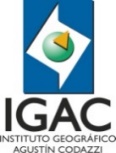 INDUCCIÓN A CONTRATISTASGESTIÓN CONTRACTUALINDUCCIÓN A CONTRATISTASGESTIÓN CONTRACTUALINDUCCIÓN A CONTRATISTASGESTIÓN CONTRACTUALINDUCCIÓN A CONTRATISTASGESTIÓN CONTRACTUALINDUCCIÓN A CONTRATISTASGESTIÓN CONTRACTUALINDUCCIÓN A CONTRATISTASGESTIÓN CONTRACTUALINDUCCIÓN A CONTRATISTASGESTIÓN CONTRACTUALINDUCCIÓN A CONTRATISTASGESTIÓN CONTRACTUALINDUCCIÓN A CONTRATISTASGESTIÓN CONTRACTUALINDUCCIÓN A CONTRATISTASGESTIÓN CONTRACTUALFECHA DE INICIO DEL CONTRATOFECHA DE INICIO DEL CONTRATOFECHA DE INICIO DEL CONTRATOINDUCCIÓN A CONTRATISTASGESTIÓN CONTRACTUALINDUCCIÓN A CONTRATISTASGESTIÓN CONTRACTUALINDUCCIÓN A CONTRATISTASGESTIÓN CONTRACTUALINDUCCIÓN A CONTRATISTASGESTIÓN CONTRACTUALINDUCCIÓN A CONTRATISTASGESTIÓN CONTRACTUALINDUCCIÓN A CONTRATISTASGESTIÓN CONTRACTUALINDUCCIÓN A CONTRATISTASGESTIÓN CONTRACTUALINDUCCIÓN A CONTRATISTASGESTIÓN CONTRACTUALINDUCCIÓN A CONTRATISTASGESTIÓN CONTRACTUALINDUCCIÓN A CONTRATISTASGESTIÓN CONTRACTUALAAAA - MM - DDAAAA - MM - DDAAAA - MM - DDINDUCCIÓN A CONTRATISTASGESTIÓN CONTRACTUALINDUCCIÓN A CONTRATISTASGESTIÓN CONTRACTUALINDUCCIÓN A CONTRATISTASGESTIÓN CONTRACTUALINDUCCIÓN A CONTRATISTASGESTIÓN CONTRACTUALINDUCCIÓN A CONTRATISTASGESTIÓN CONTRACTUALINDUCCIÓN A CONTRATISTASGESTIÓN CONTRACTUALINDUCCIÓN A CONTRATISTASGESTIÓN CONTRACTUALINDUCCIÓN A CONTRATISTASGESTIÓN CONTRACTUALINDUCCIÓN A CONTRATISTASGESTIÓN CONTRACTUALINDUCCIÓN A CONTRATISTASGESTIÓN CONTRACTUALNOMBRE DEL CONTRATISTA:NOMBRE DEL CONTRATISTA:NOMBRE DEL CONTRATISTA:NOMBRE DEL CONTRATISTA:NOMBRE DEL CONTRATISTA:DEPENDENCIA:DEPENDENCIA:DEPENDENCIA:DEPENDENCIA:DEPENDENCIA:NOMBRE DEL SUPERVISOR:NOMBRE DEL SUPERVISOR:NOMBRE DEL SUPERVISOR:NOMBRE DEL SUPERVISOR:NOMBRE DEL SUPERVISOR:DESCRIPCION DE LA ACTIVIDADDESCRIPCION DE LA ACTIVIDADDESCRIPCION DE LA ACTIVIDADDESCRIPCION DE LA ACTIVIDADDESCRIPCION DE LA ACTIVIDADDESCRIPCION DE LA ACTIVIDADDESCRIPCION DE LA ACTIVIDADDESCRIPCION DE LA ACTIVIDADDESCRIPCION DE LA ACTIVIDADDESCRIPCION DE LA ACTIVIDADDESCRIPCION DE LA ACTIVIDADREALIZADAREALIZADAFECHA FECHA FECHA FECHA SUPERVISOR(A)SUPERVISOR(A)11Presentación con cada una de las personas que integran la dependencia, procesos o subproceso.Presentación con cada una de las personas que integran la dependencia, procesos o subproceso.Presentación con cada una de las personas que integran la dependencia, procesos o subproceso.Presentación con cada una de las personas que integran la dependencia, procesos o subproceso.Presentación con cada una de las personas que integran la dependencia, procesos o subproceso.Presentación con cada una de las personas que integran la dependencia, procesos o subproceso.Presentación con cada una de las personas que integran la dependencia, procesos o subproceso.SUPERVISOR(A)SUPERVISOR(A)22Presentación de la Plataforma Estratégica, Propósito Central, Objetivo Retador y Valores Institucionales.Presentación de la Plataforma Estratégica, Propósito Central, Objetivo Retador y Valores Institucionales.Presentación de la Plataforma Estratégica, Propósito Central, Objetivo Retador y Valores Institucionales.Presentación de la Plataforma Estratégica, Propósito Central, Objetivo Retador y Valores Institucionales.Presentación de la Plataforma Estratégica, Propósito Central, Objetivo Retador y Valores Institucionales.Presentación de la Plataforma Estratégica, Propósito Central, Objetivo Retador y Valores Institucionales.Presentación de la Plataforma Estratégica, Propósito Central, Objetivo Retador y Valores Institucionales.SUPERVISOR(A)SUPERVISOR(A)33Presentación de las generalidades del Sistema de Gestión Integrado - SGI del Instituto (mapa de procesos, caracterización y documentación).Presentación de las generalidades del Sistema de Gestión Integrado - SGI del Instituto (mapa de procesos, caracterización y documentación).Presentación de las generalidades del Sistema de Gestión Integrado - SGI del Instituto (mapa de procesos, caracterización y documentación).Presentación de las generalidades del Sistema de Gestión Integrado - SGI del Instituto (mapa de procesos, caracterización y documentación).Presentación de las generalidades del Sistema de Gestión Integrado - SGI del Instituto (mapa de procesos, caracterización y documentación).Presentación de las generalidades del Sistema de Gestión Integrado - SGI del Instituto (mapa de procesos, caracterización y documentación).Presentación de las generalidades del Sistema de Gestión Integrado - SGI del Instituto (mapa de procesos, caracterización y documentación).SUPERVISOR(A)SUPERVISOR(A)44Información acerca de las actividades de la dependencia, proceso y subprocesos en la que realizará sus obligaciones.Información acerca de las actividades de la dependencia, proceso y subprocesos en la que realizará sus obligaciones.Información acerca de las actividades de la dependencia, proceso y subprocesos en la que realizará sus obligaciones.Información acerca de las actividades de la dependencia, proceso y subprocesos en la que realizará sus obligaciones.Información acerca de las actividades de la dependencia, proceso y subprocesos en la que realizará sus obligaciones.Información acerca de las actividades de la dependencia, proceso y subprocesos en la que realizará sus obligaciones.Información acerca de las actividades de la dependencia, proceso y subprocesos en la que realizará sus obligaciones.SUPERVISOR(A)SUPERVISOR(A)55Información acerca de los procedimientos, instructivos y formatos de la dependencia, proceso y subproceso y específicamente en los que realizará sus obligaciones.Información acerca de los procedimientos, instructivos y formatos de la dependencia, proceso y subproceso y específicamente en los que realizará sus obligaciones.Información acerca de los procedimientos, instructivos y formatos de la dependencia, proceso y subproceso y específicamente en los que realizará sus obligaciones.Información acerca de los procedimientos, instructivos y formatos de la dependencia, proceso y subproceso y específicamente en los que realizará sus obligaciones.Información acerca de los procedimientos, instructivos y formatos de la dependencia, proceso y subproceso y específicamente en los que realizará sus obligaciones.Información acerca de los procedimientos, instructivos y formatos de la dependencia, proceso y subproceso y específicamente en los que realizará sus obligaciones.Información acerca de los procedimientos, instructivos y formatos de la dependencia, proceso y subproceso y específicamente en los que realizará sus obligaciones.SUPERVISOR(A)SUPERVISOR(A)66Dar a conocer el procedimiento para solicitar elementos de oficina cuando los requiera, apoyo técnico e informático a través de la mesa de ayuda y asignación de la cuenta de correo institucional.Dar a conocer el procedimiento para solicitar elementos de oficina cuando los requiera, apoyo técnico e informático a través de la mesa de ayuda y asignación de la cuenta de correo institucional.Dar a conocer el procedimiento para solicitar elementos de oficina cuando los requiera, apoyo técnico e informático a través de la mesa de ayuda y asignación de la cuenta de correo institucional.Dar a conocer el procedimiento para solicitar elementos de oficina cuando los requiera, apoyo técnico e informático a través de la mesa de ayuda y asignación de la cuenta de correo institucional.Dar a conocer el procedimiento para solicitar elementos de oficina cuando los requiera, apoyo técnico e informático a través de la mesa de ayuda y asignación de la cuenta de correo institucional.Dar a conocer el procedimiento para solicitar elementos de oficina cuando los requiera, apoyo técnico e informático a través de la mesa de ayuda y asignación de la cuenta de correo institucional.Dar a conocer el procedimiento para solicitar elementos de oficina cuando los requiera, apoyo técnico e informático a través de la mesa de ayuda y asignación de la cuenta de correo institucional.SUPERVISOR(A)SUPERVISOR(A)77Explicación del conducto regular para tratar asuntos personales y/o contractuales respecto a la ejecución del contrato.Explicación del conducto regular para tratar asuntos personales y/o contractuales respecto a la ejecución del contrato.Explicación del conducto regular para tratar asuntos personales y/o contractuales respecto a la ejecución del contrato.Explicación del conducto regular para tratar asuntos personales y/o contractuales respecto a la ejecución del contrato.Explicación del conducto regular para tratar asuntos personales y/o contractuales respecto a la ejecución del contrato.Explicación del conducto regular para tratar asuntos personales y/o contractuales respecto a la ejecución del contrato.Explicación del conducto regular para tratar asuntos personales y/o contractuales respecto a la ejecución del contrato.Subdirección de Talento Humano / Profesional con funciones de  Abogado de la Dirección TerritorialSubdirección de Talento Humano / Profesional con funciones de  Abogado de la Dirección Territorial88Presentar generalidades del Sistema de Gestión se Seguridad y Salud en el Trabajo del IGAC (Política, responsabilidades, notificación de riesgos y condiciones inseguras, elementos de protección personal y canal de comunicación en caso de un accidente) y notificación de riesgos (físico, psicosocial, biomecánico, químico, biológico, mecánico y eléctrico) al cual está expuesto el contratista según sus actividades y obligaciones contractuales.Presentar generalidades del Sistema de Gestión se Seguridad y Salud en el Trabajo del IGAC (Política, responsabilidades, notificación de riesgos y condiciones inseguras, elementos de protección personal y canal de comunicación en caso de un accidente) y notificación de riesgos (físico, psicosocial, biomecánico, químico, biológico, mecánico y eléctrico) al cual está expuesto el contratista según sus actividades y obligaciones contractuales.Presentar generalidades del Sistema de Gestión se Seguridad y Salud en el Trabajo del IGAC (Política, responsabilidades, notificación de riesgos y condiciones inseguras, elementos de protección personal y canal de comunicación en caso de un accidente) y notificación de riesgos (físico, psicosocial, biomecánico, químico, biológico, mecánico y eléctrico) al cual está expuesto el contratista según sus actividades y obligaciones contractuales.Presentar generalidades del Sistema de Gestión se Seguridad y Salud en el Trabajo del IGAC (Política, responsabilidades, notificación de riesgos y condiciones inseguras, elementos de protección personal y canal de comunicación en caso de un accidente) y notificación de riesgos (físico, psicosocial, biomecánico, químico, biológico, mecánico y eléctrico) al cual está expuesto el contratista según sus actividades y obligaciones contractuales.Presentar generalidades del Sistema de Gestión se Seguridad y Salud en el Trabajo del IGAC (Política, responsabilidades, notificación de riesgos y condiciones inseguras, elementos de protección personal y canal de comunicación en caso de un accidente) y notificación de riesgos (físico, psicosocial, biomecánico, químico, biológico, mecánico y eléctrico) al cual está expuesto el contratista según sus actividades y obligaciones contractuales.Presentar generalidades del Sistema de Gestión se Seguridad y Salud en el Trabajo del IGAC (Política, responsabilidades, notificación de riesgos y condiciones inseguras, elementos de protección personal y canal de comunicación en caso de un accidente) y notificación de riesgos (físico, psicosocial, biomecánico, químico, biológico, mecánico y eléctrico) al cual está expuesto el contratista según sus actividades y obligaciones contractuales.Presentar generalidades del Sistema de Gestión se Seguridad y Salud en el Trabajo del IGAC (Política, responsabilidades, notificación de riesgos y condiciones inseguras, elementos de protección personal y canal de comunicación en caso de un accidente) y notificación de riesgos (físico, psicosocial, biomecánico, químico, biológico, mecánico y eléctrico) al cual está expuesto el contratista según sus actividades y obligaciones contractuales.Aprobación bajo certificado de Evaluación en Telecentro*Anexar certificado a la primera cuenta cobroAprobación bajo certificado de Evaluación en Telecentro*Anexar certificado a la primera cuenta cobroAprobación bajo certificado de Evaluación en Telecentro*Anexar certificado a la primera cuenta cobroAprobación bajo certificado de Evaluación en Telecentro*Anexar certificado a la primera cuenta cobroAprobación bajo certificado de Evaluación en Telecentro*Anexar certificado a la primera cuenta cobroAprobación bajo certificado de Evaluación en Telecentro*Anexar certificado a la primera cuenta cobroINDUCCIÓN IMPARTIDA POR:INDUCCIÓN IMPARTIDA POR:INDUCCIÓN IMPARTIDA POR:INDUCCIÓN IMPARTIDA POR:INDUCCIÓN IMPARTIDA POR:INDUCCIÓN IMPARTIDA POR:INDUCCIÓN IMPARTIDA POR:INDUCCIÓN IMPARTIDA POR:INDUCCIÓN IMPARTIDA POR:INDUCCIÓN IMPARTIDA POR:INDUCCIÓN IMPARTIDA POR:INDUCCIÓN IMPARTIDA POR:INDUCCIÓN IMPARTIDA POR:INDUCCIÓN IMPARTIDA POR:INDUCCIÓN IMPARTIDA POR:INDUCCIÓN IMPARTIDA POR:INDUCCIÓN IMPARTIDA POR:Firma del SupervisorFirma del SupervisorFirma del SupervisorFirma del SupervisorFirma del SupervisorFechaAprobado Subdirector de Talento HumanoProfesional con funciones de  Abogado de la Dirección Territorial o la persona asigandaAprobado Subdirector de Talento HumanoProfesional con funciones de  Abogado de la Dirección Territorial o la persona asigandaAprobado Subdirector de Talento HumanoProfesional con funciones de  Abogado de la Dirección Territorial o la persona asigandaAprobado Subdirector de Talento HumanoProfesional con funciones de  Abogado de la Dirección Territorial o la persona asigandaFechaFechaINDUCCIÓN RECIBIDA POR:INDUCCIÓN RECIBIDA POR:INDUCCIÓN RECIBIDA POR:INDUCCIÓN RECIBIDA POR:INDUCCIÓN RECIBIDA POR:INDUCCIÓN RECIBIDA POR:INDUCCIÓN RECIBIDA POR:INDUCCIÓN RECIBIDA POR:INDUCCIÓN RECIBIDA POR:INDUCCIÓN RECIBIDA POR:INDUCCIÓN RECIBIDA POR:INDUCCIÓN RECIBIDA POR:INDUCCIÓN RECIBIDA POR:INDUCCIÓN RECIBIDA POR:INDUCCIÓN RECIBIDA POR:INDUCCIÓN RECIBIDA POR:INDUCCIÓN RECIBIDA POR:Firma del ContratistaFirma del ContratistaFirma del ContratistaFirma del ContratistaFirma del ContratistaFirma del ContratistaNo. del ContratoNo. del ContratoNo. del Contrato